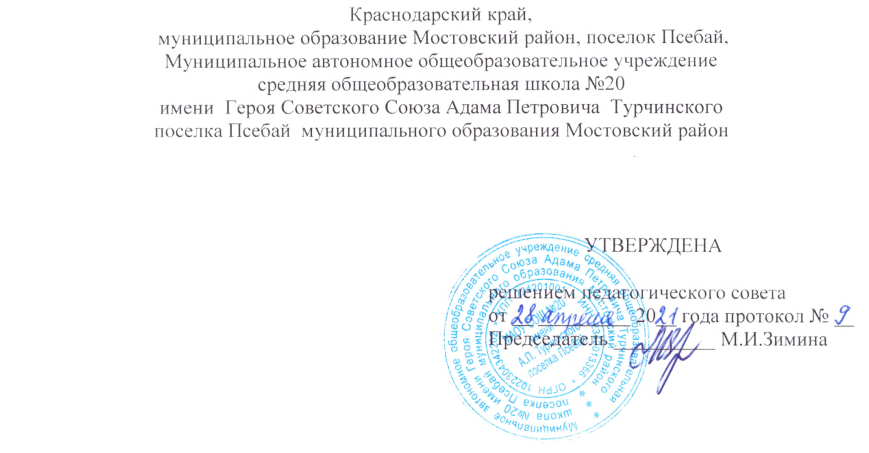 РАБОЧАЯ ПРОГРАММА ВНЕУРОЧНОЙ ДЕЯТЕЛЬНОСТИкружок «История и культура Кубанского казачества»Направление: духовно- нравственноеТип программы: по конкретному виду внеурочной деятельностиСрок реализации программы: 1 годКласс: 3 Учитель:  Бородина Евгения СергеевнаПрограмма разработана на основе:- Примерной основной образовательной программа начального общего образования (одобрена Федеральным учебно-методическим объединение по общему образованию, протокол №1/15 от 8.04.2015г.)  - Программы «История и современность Кубанского казачества» (1-4 классы)   в классах и группах казачьей направленности в образовательных организациях Краснодарского краяВ новой редакции, с исправлениями добавлениями1.Пояснительная записка Программа курса внеурочной деятельности «История и культура Кубанского казачества» для 3класса казачьей направленности разработана в соответствии и на основе: программы «История и современность Кубанского казачества» (1-4 классы) в классах и группах казачьей направленности в образовательных организациях Краснодарского краяПрограмма данного курса рассчитана на учащихся 3 класса казачьей направленности общеобразовательных учреждений Краснодарского края и предусматривает обучение в объеме 34 часа в каждом классе в течении учебного года.Настоящий курс отражает принципы государственной политики Российской Федерации и Краснодарского края в отношении казачества и направлен на  реализацию Постановления Законодательного Собрания Краснодарского края от 23.03.2011 г. № 2493-П«Об утверждении Концепции государственной политики Краснодарского края в отношении кубанского казачества» и Постановления главы администрации (губернатора) Краснодарского края от 09.07.2008 г. № 644 «Об утверждении Концепции развития общего, начального профессионального и дополнительного образования на основе историко-культурных традиций кубанского казачества».Цель - формирование начального представления о кубанском казачестве, приобщение к историческим и культурным традициям кубанского казачества, осознание своей причастности к духовному и культурному наследию кубанского казачества, становление патриотизма учащихся.Задачи, решаемые данной программой:- воспитание учащихся патриотами, активными гражданами Кубани;- привитие нравственных и духовных устоев кубанских казаков;- знакомство с укладом жизни кубанских казаков, их традициями и обычаями, основными занятиями, ремеслами и промыслами; - приобщение учащихся к традициям и обычаям казаков Кубани;- знакомство с некоторыми событиями в истории и современности кубанского казачества; - формирование представлений о Кубанском казачьем войске;- развитие творческих способностей детей;- формирование у учащихся интереса к исследовательской работе.2.Тематическое планирование 3 класс3. Содержание курса внеурочной деятельности с указанием форм организации и видов деятельности                                   3класс (34 часа)1.Кубанские казаки (4 ч).Народы Кубани. Добрососедство. Нравственные качества кубанского казака. Сила духа и доблесть казаков.(Формы: беседы, игры нравственного и духовно - нравственного содержания)(Виды: познавательная, игровая)2.Традиции и обычаи кубанских казаков (4 ч). Уважение к женщине: бабушке, матери, сестре, жене, вдове. День матери-казачки. Казачий род. Моя родословная. Календарные праздники и обряды Кубанского казачества.(Формы: выставки поделок и детского творчества)(Виды: проблемно-ценностное общение, художественное творчество)3.Труд и быт (5 ч). Казак – хозяин и труженик. Занятия, ремесла и промыслы кубанских казаков. Одежда казака. Одежда казачки. Декоративно-прикладное творчество кубанских казаков.(Формы: викторины, познавательные игры)(Виды: художественное творчество, познавательная)4.Православие в жизни кубанского казачества (7 ч). Казак без веры – не казак. Молитва. Православные храмы Кубани. Войсковой храм. Войсковой священник. Православный праздник Покрова Пресвятой Богородицы.(Формы: экскурсия в Свято–Преображенский храм п. Псебай)(Виды: туристско-краеведческая деятельность)5.Кубанское казачье войско: история и современность (8 ч). Переселение казаков на Кубань. Лента времени. Основные памятные даты. Героизм кубанских казаков. Поминовения казаков Кубанского казачьего войска. Кубанское казачье войско в наши дни. Отделы Кубанского казачьего войска. Атаман Кубанского казачьего войска. Несение службы современными казаками. Почётный караул войска. Час Славы Кубани.(Формы:викторины, познавательные игры)(Виды: проблемно-ценностное общение, познавательная)6.Традиционная культура кубанского казачества (6ч). Устное народное творчество кубанских казаков. Казачьи сказы, былички. Говор кубанских казаков. Танцевальная культура кубанских казаков. «Казачий дид» Федор Андреевич Щербина.(Формы: экскурсия в школьную музейную комнату)(Виды:туристско-краеведческая деятельность)4.Результаты освоения курса внеурочной деятельностиУченик научится в 3 классе:• сравнивать религиозные представления и особенности культурного развития казачества;•знать этапы истории кубанского казачества, виды хозяйственной деятельности и занятия населения;•сравнивать наиболее известные природные объекты, памятники истории и культуры своей местности;             •объяснять причины и следствия исторических событий, различать исторические факты;•различать первичные источники и вторичные источники;•знать историко-культурные памятники родного края.Ученик получит возможность научиться:• самостоятельно ставить новые учебные цели и задачи;• построению жизненных планов во временной перспективе;•излагать в устной и письменной форме полученные знания по теме, участвуя в дискуссиях;•осуществлять самостоятельный поиск информации.            В ходе изучения данного курса предполагается ориентация на достижение обучающимися личностных и метапредметных результатов.Личностные результатыосвоения курса «История и культура кубанского казачества» должны отражать сформированность:осознания себя гражданином России и жителем казачьего края,  чувства гордости за свою Родину, кубанское казачество;  уважительного отношения к Отечеству, Кубани, истории, культуре,  своей семье;социальной роли учащегося, мотивов учебной деятельности, изучения истории и культуры кубанского казачества;самостоятельности и личной ответственности за свои поступки на основе представлений о нравственных нормах поведения; чувства доброжелательности и отзывчивости, понимания и сопереживания чувствам других людей;навыков сотрудничества со взрослыми и сверстниками в социальных ситуациях;мотивации к труду, бережному отношению к материальным и духовным ценностям.Метапредметными результатами освоения курса «История и культура кубанского казачества» являются:способность осознавать цель и задачи изучения предмета;освоение способов решения проблем творческого и поискового характера; формирование умения планировать, контролировать и оценивать учебные действия в ходе исследовательской деятельности в соответствии с поставленной задачей и условиями ее реализации; определять наиболее эффективные способы исследования для достижения результата; освоение доступных способов изучения истории и культуры кубанского казачества (наблюдение, запись, сравнение и др., с получением информации из семейных архивов, от окружающих людей, в открытом информационном пространстве);использование различных способов поиска (интервьюирование, справочники, Интернет), сбора, обработки, анализа, организации, передачи и интерпретации информации в соответствии с задачами; фиксировать (записывать) в цифровой форме измеряемые величины; умение составлять тексты в устной и письменной формах, выступать; соблюдать нормы информационной этики;овладение логическими действиями сравнения, анализа, синтеза, обобщения, классификации, установления аналогий и причинно-следственных связей, построения рассуждений;готовность слушать собеседника и вести диалог; готовность признавать возможность существования различных точек зрения и права каждого иметь свою; аргументировать свою точку зрения.             Воспитательные результаты распределяются по 3 уровням:Первый уровень – приобретение школьником социальных знаний, понимания об этапах истории кубанского казачества, различать исторические факты.Второй уровень – формирование позитивного отношения школьника к базовымценностям кубанского казачества и к социальной реальности в целом. Третий уровень – приобретение школьником опыта самостоятельного социального действия. На данном этапе учащиеся учатся:- проявлять изобретательность в условиях поиска решения;- проявлять новое видение ситуации, приводящее к неожиданным идеям;- использовать уже полученные знания на решение нестандартных задач№ п/пНаименование разделовОбщее количество часовЧасы аудиторныеЧасы внеаудиторныеОсновные виды деятельности учащихся (УУД)1Тема 1. Кубанские казаки44Знать этапы истории кубанского казачества, виды хозяйственной деятельности и занятия населения.  2Тема 2. Традиции и обычаи кубанских казаков44Сравнивать религиозные представления и особенности культурного развития казачества. Различать первичные источники и вторичные источники. 3Тема 3. Труд и быт55Сравнивать наиболее известные природные объекты, памятники истории и культуры своей местности. Излагать в устной и письменной форме полученные знания по теме, участвуя в дискуссиях.4Тема 4. Православие в жизни кубанского казачества77Объяснять причины и следствия исторических событий. Различать исторические факты.Знать историко-культурные памятники родного края. Осуществлять самостоятельный поиск информации.5Тема 5. Кубанское казачье войско: история и современность88Знать фольклор казаков. Анализировать художественные произведения, связанные с кубанской тематикой. Излагать в устной и письменной форме полученные знания по теме, участвуя в дискуссиях.6Тема 6. Традиционная культура кубанского казачества633Воспитывать уважение к культурным и историческим традициям народов Кубани.Различать исторические факты. Высказывать своё отношение к деятелям культуры, аргументировать свою точку зренияИтогоИтого34313СОГЛАСОВАНОЗаместитель директора по ВР ____________  Ю.С.Юрьева«____» ____________ 20___  годаСОГЛАСОВАНОЗаместитель директора по УМР _______________  М.А.Головахина«____» _____________ 20____  года